Plato Academy Seminole PTO Membership FormParent /Guardian Name(s) _______________________________________________________ Date________________________________Email Address  ___________________________________________  Student(s) Name __________________________________________ Student's Grade _______________Students Teacher ________________________________________________Student(s) Name _______________________________ Student’s Grade ______________________Students Teacher __________________________________I would like to receive emails from the PTO regarding events and activities:    ______Yes ______No 		Membership cost:  $15.00 per family (includes Plato Academy PTO shirt) 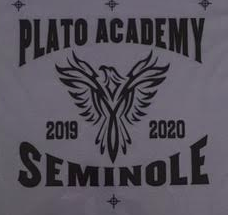 -------------------------------------------------------------------------------------------------------------------------------------------------------------T-Shirt @ $10.00 each -- Size(s) (Youth or Adult)     ________________Quantity       ___________Size                   Size(s) (Youth or Adult)     ________________Quantity       ___________SizeSize(s) (Youth or Adult)     ________________Quantity       ___________SizeTOTAL for Membership and Additional Shirts  $ _________________________T-Shirt Sizes:Youth: XS, S, Med, Lg, XL					                 Adult:  S, Med, Lg, XL, 2XL        					      Pay with Cash/Check by turning payment and form back into the front office, or to your child’s teacherMake checks payable to Plato Academy Seminole PTOShirts will be delivered to your child’s homeroom teacher